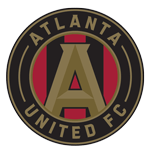 ATLANTA UNITED FCGroundskeeper Assistant (Internship)Position SummaryThis seasonal position will assist with grounds maintenance for Atlanta United’s 33-acre Children’s Healthcare of Atlanta Training Ground, which includes three (3) Tifway 419 bermudagrass pitches and three (3) synthetic FieldTurf pitches.  Roles and ResponsibilitiesMow fields, edge and weed eat surrounding landscape.Apply fertilizer and pesticides to fields and landscape.Paint, set-up fields for practices.Aerate, top-dress, and verti-cut fields.Maintain and operate irrigation system for entire complex.Maintain synthetic turf practice field.Assist with the upkeep of 33-acre complex in addition to fields.Service and repair turf equipment and hand tools.Assist with projects outside of grounds duties when necessary; i.e., facility maintenance/repairs.​Qualifications and Education RequirementsHigh school diploma; currently enrolled or recently graduated from turf program or related field.Work experience in sports turf management.Valid credentials needed to perform job duties, including valid driver’s license.Availability to be on-call and to work long hours, including evenings, weekends and holidays as deemed necessary by Atlanta United.Ability to work in inclement weather conditions.Required SkillsOperation of standard grounds equipment.Ability to work independently with little or no supervision when needed.Desire to learn sports turf industryPhysical RequirementsOccasionally       0% – 33%Frequently          34% – 66%Constantly          67% – 100%Standing:  CWalking:  CUsing hands:  CUsing vision (close, distance, color, peripheral, depth perception, adjusting focus):  CLifting up to 25 pounds:  CClimbing or balancing:  FStooping, kneeling, crouching, or crawling:  FTalking or hearing:  FLifting more than 25 pounds:  OSitting:  OAbout UsAMB Sports & Entertainment is a subsidiary of AMB Group LLC, and is comprised of the National Football League’s Atlanta Falcons, Major League Soccer’s Atlanta United FC and Mercedes-Benz Stadium.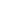 Atlanta United Atlanta United joined Major League Soccer in 2017 and won the 2018 MLS Cup in just its second season of existence, the earliest an expansion team has won the title since 1998. During its inaugural season, Atlanta also became just the fourth team in league history to qualify for MLS Cup Playoffs in its first year. The club has set multiple league records including season tickets sales (36,000-plus), single-game attendance (72,243), single-season average (53,002) and total home attendance (901,033). Owned by one of the city’s most influential businessmen and philanthropists, Arthur M. Blank, and led by club President Darren Eales, Atlanta United plays its home matches at Mercedes-Benz Stadium.Mercedes-Benz StadiumMercedes-Benz Stadium is the new home of the Atlanta Falcons and Atlanta United and opened for its first events in August 2017.  The stadium is also host of numerous other sports and entertainment events. The multi-purpose venue  features flexible capacity that can expand to up to 83,000 seats; a retractable roof structure inspired by the oculus in the ancient Rome Pantheon; views of the Atlanta skyline; a 360-degree HD video halo board that, at nearly six stories tall and 1,100 linear feet in diameter, is  the largest in the NFL and the world; an exterior fan plaza that provides fans with pre- and post-game entertainment; and a host of bars, restaurants and unique gathering destinations   offering fans an unparalleled  game day experience.  Mercedes-Benz Stadium is part of AMB Sports & Entertainment, which also includes the Atlanta Falcons and Atlanta United.TO APPLY, PLEASE SEND EMAIL WITH RESUME ATTACHED TO DALTON.STANLEY@ATLUTD.COM AND USE LINK BELOWhttps://ambgroup.wd1.myworkdayjobs.com/Appl_Only_Site/job/United-Training-Facility/Assistant-Groundskeeper-Intern--Atlanta-United_R0022047